Název školy:     ZŠ a MŠ T. G. Masaryka FulnekAutor :		    Mgr. Miroslava GelnarováNázev :		    VY_42_INOVACE_M.2.4-2Vzdělávací obor: 	Matematika a její aplikaceTéma :		    		Přirozená čísla a početní operace   s nimi, pamětné sčítání do 20 s přechodem desítky Doporučený ročník: 2.Anotace: 		 Děti si procvičují pamětné sčítání a odčítání do 20 s přechodem desítky. Pracovat mohou ve skupinách po dvou, třech, čtyřech členech. Paní učitelka rozstříhá kartu na jednotlivé „dlaždice“ . Děti mají za úkol přiřadit k sobě správně příklad a výsledek.  Po přiřazení všech „dlaždic“ vznikne čtverec.  Pozor všechny příklady a výsledky musí být správně k sobě přiřazeny (musí k sobě pasovat).Pro opakované používání si ofocené karty zalaminujte a po té rozstříhejte na jednotlivé „dlaždice“, jeden list si ponechejte vcelku pro rychlou kontrolu.Číslo projektu:	CZ.1.07/1.4.00/21.0903	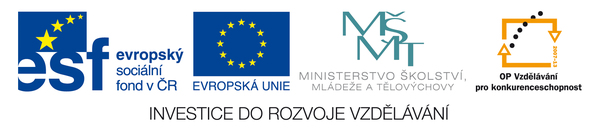 Pracovní list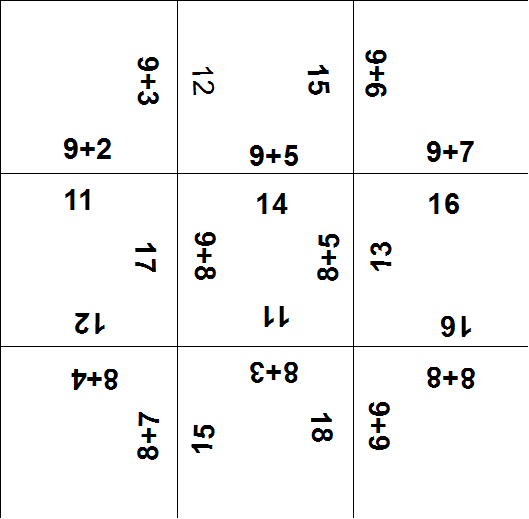 